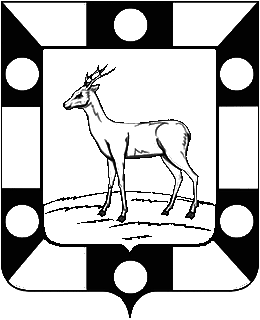 АДМИНИСТРАЦИЯ МУНИЦИПАЛЬНОГО РАЙОНА ВОЛЖСКИЙ САМАРСКОЙ ОБЛАСТИПОСТАНОВЛЕНИЕот _________2020 №______Об утверждении отчета за 2019 год о  ходе реализации и оценке эффективности реализациимуниципальной Программы муниципального района Волжский Самарской области  «Обеспечение пожарной безопасности образовательных учреждений на территории муниципального района Волжский Самарской области на 2018- 2020 годы»В соответствии с постановлением  Администрации муниципального района Волжский Самарской области от 12.07.2016 № 1808 «Об утверждении порядка принятия решений о разработке, формировании и реализации муниципальных программ муниципального района Волжский Самарской области», принимая во внимание положительные заключения МКУ «Финансовое управление Администрации муниципального района Волжский Самарской области» и отдела экономики Администрации муниципального района Волжский Самарской области по результатам рассмотрения отчета за 2019 год о ходе реализации и оценке эффективности реализации муниципальной Программы муниципального района Волжский Самарской области  «Обеспечение пожарной безопасности образовательных учреждений на территории муниципального района Волжский Самарской области на 2018- 2020 годы», руководствуясь Уставом муниципального района Волжский Самарской области, Администрация муниципального района Волжский Самарской области ПОСТАНОВЛЯЕТ:Утвердить отчет за 2019 год о ходе реализации и оценке эффективности реализации муниципальной Программы муниципального района Волжский Самарской области «Обеспечение пожарной безопасности образовательных учреждений на территории муниципального района Волжский Самарской области на 2018- 2020 годы» согласно приложению к настоящему постановлению.Опубликовать настоящее постановление в средствах массовой информации района.Глава муниципального района        			                         Е.А. МакридинКаменская 2037752